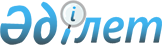 О подписании Соглашения о реализации в 2015-2016 годах пилотного проекта по введению маркировки товаров контрольными (идентификационными) знаками по товарной позиции "Предметы одежды, принадлежности к одежде и прочие изделия из натурального меха"Указ Президента Республики Казахстан от 8 сентября 2015 года № 83      ПОСТАНОВЛЯЮ:



      1. Одобрить прилагаемый проект Соглашения о реализации в 2015 - 2016 годах пилотного проекта по введению маркировки товаров контрольными (идентификационными) знаками по товарной позиции «Предметы одежды, принадлежности к одежде и прочие изделия из натурального меха». 



      2. Уполномочить Первого заместителя Премьер-Министра Республики Казахстан Сагинтаева Бакытжана Абдировича подписать от имени Республики Казахстан Соглашение о реализации в 2015 - 2016 годах пилотного проекта по введению маркировки товаров контрольными (идентификационными) знаками по товарной позиции «Предметы одежды, принадлежности к одежде и прочие изделия из натурального меха», разрешив вносить изменения и дополнения, не имеющие принципиального характера. 



      3. Настоящий Указ вводится в действие со дня подписания.       Президент

      Республики Казахстан                       Н. Назарбаев

ОДОБРЕНО           

Указом Президента      

Республики Казахстан    

от 8 сентября 2015 года № 83

Проект 

СОГЛАШЕНИЕ

о реализации в 2015-2016 годах пилотного проекта по введению

маркировки товаров контрольными (идентификационными) знаками по

товарной позиции «Предметы одежды, принадлежности к одежде и

прочие изделия из натурального меха»      Государства-члены Евразийского экономического союза, далее именуемые государствами-членами,

      в целях обеспечения законного оборота товаров,

      согласились о нижеследующем: 

Статья 1      Для целей настоящего Соглашения используются понятия, которые означают следующее:



      «компетентный (уполномоченный) орган государства-члена» - орган исполнительной власти государства-члена, уполномоченный в соответствии с законодательством государства-члена обеспечивать:

      контроль за оборотом товаров, в отношении которых принято решение о маркировке контрольными (идентификационными) знаками;

      функционирование национальной системы маркировки товаров контрольными (идентификационными) знаками;

      координацию деятельности органов исполнительной власти государства-члена по контролю за оборотом товаров, в отношении которых принято решение о маркировке контрольными (идентификационными) знаками;



      «контрольный (идентификационный) знак» - бланк строгой отчетности с элементами (средствами) защиты от подделки (защищенная полиграфическая продукция), предназначенный для маркировки товаров. Допускается использование контрольных знаков, содержащих встроенную радиочастотную метку;



      «маркировка контрольными (идентификационными) знаками» - нанесение на товары контрольных (идентификационных) знаков утвержденного образца;



      «оборот товаров» - хранение, транспортировка, производство, ввоз на таможенную территорию Евразийского экономического союза, приобретение и реализация (продажа) товаров на территориях государств-членов;



      «оптовая торговля» - вид торговой деятельности, связанный с приобретением и продажей товаров для использования их в предпринимательской деятельности (в том числе для перепродажи) или в иных целях, не связанных с личным, семейным, домашним и иным подобным использованием;



      «розничная торговля» - вид торговой деятельности, связанный с приобретением и продажей товаров для использования их в личных, семейных, домашних и иных целях, не связанных с осуществлением предпринимательской деятельности;



      «товары» - продукция по товарной позиции ТН ВЭД ЕАЭС «Предметы одежды, принадлежности к одежде и прочие изделия из натурального меха», в отношении которых принято решение о маркировке контрольными (идентификационными) знаками;



      «торговая деятельность» - вид предпринимательской деятельности, связанный с приобретением и продажей товаров;



      «трансграничная торговля товарами» — оптовая торговля товарами, осуществляемая с территории одного государства-члена на территорию другого государства-члена. 

Статья 2

      1. Настоящее Соглашение определяет порядок введения маркировки контрольными (идентификационными) знаками (далее - контрольные знаки) товаров при реализации в 2015-2016 годах пилотного проекта по введению маркировки товаров по товарной позиции «Предметы одежды, принадлежности к одежде и прочие изделия из натурального меха», в отношении которых принято решение о маркировке контрольными знаками. 



      2. Действие настоящего Соглашения распространяется на правоотношения, связанные с оборотом товаров по товарной позиции «Предметы одежды, принадлежности к одежде и прочие изделия из натурального меха», в отношении которых принято решение о маркировке контрольными знаками, а также на юридических лиц и физических лиц, зарегистрированных в качестве индивидуальных предпринимателей, осуществляющих оборот и (или) использование таких товаров при осуществлении предпринимательской деятельности.  

Статья 3

      1. Совет Евразийской экономической комиссии утверждает перечень товаров, подлежащих маркировке контрольными знаками (далее - Перечень). 



      2. Решение Совета Евразийской экономической комиссии (далее - решение) об утверждении Перечня вступает в силу не ранее чем по истечении 60 календарных дней с даты официального опубликования такого решения. Решение об исключении товара из Перечня вступает в силу в порядке, предусмотренном пунктом 16 Положения о Евразийской экономической комиссии (приложение № 1 к Договору о Евразийском экономическом союзе от 29 мая 2014 года). 



      3. Маркируются контрольными знаками товары, включенные в Перечень, ввозимые (ввезенные) на таможенную территорию Евразийского экономического союза (далее - Союз) и (или) произведенные на территории Союза, за исключением случаев, предусмотренных пунктом 5 настоящей статьи. 

      Допускается маркировка контрольными знаками товаров, включенных в Перечень, за пределами таможенной территории Союза.



      4. С даты вступления в силу решения об утверждении и (или) изменении Перечня: 

      а) запрещается приобретение, хранение, использование, транспортировка и продажа на территориях государств-членов Союза юридическими лицами и индивидуальными предпринимателями товаров, включенных в Перечень, без контрольных знаков либо с нанесенными на них контрольными знаками в нарушение установленного порядка, за исключением транспортировки товаров, включенных в Перечень, в специализированные складские помещения, определенные в соответствии с пунктом 6 статьи 6 настоящего Соглашения, и хранения указанных товаров в таких помещениях;

      б) помещение товаров, включенных в Перечень, под таможенные процедуры реимпорта и выпуска для внутреннего потребления осуществляется при наличии контрольных знаков на таких товарах, за исключением случаев, предусмотренных абзацем вторым настоящего подпункта и пунктом 5 настоящей статьи.

      Маркировка контрольными знаками может осуществляться после выпуска товаров для внутреннего потребления в специализированных складских помещениях, определенных в соответствии с пунктом 6 статьи 6 настоящего Соглашения, если возможность такой маркировки предусмотрена законодательством государства-члена.



      5. Требования о маркировке контрольными знаками товаров, включенных в Перечень, не распространяются на: 

      а) транспортировку товаров, помещенных под таможенные процедуры, при их вывозе за пределы таможенной территории Союза;

      б) транспортировку товаров под таможенным контролем;

      в) транспортировку и хранение проб и образцов товаров в необходимых количествах, предназначенных для проведения испытаний в целях оценки соответствия требованиям технических регламентов, а также нормативных технических актов в области стандартизации;

      г) товары, ввезенные на таможенную территорию Союза организаторами и участниками международных выставок и ярмарок в качестве образцов и экспонатов;

      д) товары, являющиеся иностранной безвозмездной (гуманитарной) помощью, зарегистрированной в порядке, установленном законодательством государства-члена;

      е) транспортировку и хранение товаров, приобретенных в рамках розничной торговли и возвращенных продавцам покупателями, осуществляемые в порядке, определяемом законодательством государства-члена, при условии наличия документов, подтверждающих возврат товаров;

      ж) реализацию (продажу) товаров в магазинах беспошлинной торговли;

      з) хранение товаров, находящихся под таможенным контролем в зонах таможенного контроля, на складах временного хранения и таможенных складах;

      и) хранение и использование товаров их производителями;

      к) хранение товаров юридическими лицами и индивидуальными предпринимателями, осуществляющими комиссионную торговлю товарами, на основании заключенных с физическими лицами, не являющимися индивидуальными предпринимателями, договоров, осуществляемое в порядке, предусмотренном законодательством государства-члена, до предложения таких товаров для продажи, в том числе до их выставления в месте продажи, демонстрации их образцов или предоставления сведений о них в месте продажи;

      л) приобретение, хранение, использование, транспортировку и продажу товаров, изъятых, арестованных, конфискованных либо обращенных в доход государства иным способом, и товаров, взыскание на которые обращено в счет неисполненных обязательств, которые предусмотрены налоговым и таможенным законодательством государств-членов;

      м) транспортировку, хранение и использование физическими лицами товаров, ввезенных в качестве товаров для личного пользования и приобретенных в рамках розничной торговли. 

Статья 4      С даты вступления в силу решения об утверждении Перечня и (или) внесении изменений в Перечень:

      а) организации, осуществляющие изготовление и реализацию юридическим лицам и индивидуальным предпринимателям государств-членов контрольных знаков, информируют в электронном виде компетентный (уполномоченный) орган государства-члена, на территории которого зарегистрированы юридические лица и индивидуальные предприниматели, об изготовленных и реализованных контрольных знаках;

      б) юридические лица и индивидуальные предприниматели, осуществляющие ввоз на таможенную территорию Союза и (или) производство товаров, включенных в Перечень, маркируют такие товары контрольными знаками и информируют в электронном виде компетентный (уполномоченный) орган государства-члена, на территории которого они зарегистрированы, об использовании контрольных знаков;

      в) юридические лица и индивидуальные предприниматели, осуществляющие трансграничную торговлю товарами, включенными в Перечень, информируют в электронном виде компетентный (уполномоченный) орган государства-члена, на территории которого они зарегистрированы, о контрольных знаках, нанесенных на товар, приобретенный в рамках такой торговли;

      г) при включении товаров в Перечень юридические лица и индивидуальные предприниматели, осуществляющие оптовую и (или) розничную торговлю такими товарами, маркируют в порядке, установленном законодательством государства-члена, на территории которого они зарегистрированы, остатки таких товаров контрольными знаками и информируют в электронном виде компетентный (уполномоченный) орган государства-члена, на территории которой они зарегистрированы, об использовании контрольных знаков;

      д) юридические лица и индивидуальные предприниматели, осуществляющие торговлю товарами, возвращенными покупателями, и (или) комиссионную торговлю товарами на основании заключенных с физическими лицами, не являющимися индивидуальными предпринимателями, договоров комиссии, до предложения этих товаров для продажи, в том числе до их выставления в месте продажи, демонстрации их образцов или предоставления сведений о них в месте продажи, маркируют такие товары контрольными знаками и информируют в электронном виде компетентный (уполномоченный) орган государства-члена, на территории которого они зарегистрированы, об использовании контрольных знаков;

      е) юридические лица и индивидуальные предприниматели, осуществляющие розничную торговлю товарами, включенными в Перечень, информируют в электронном виде компетентный (уполномоченный) орган государства-члена, на территории которой они зарегистрированы, о контрольных знаках, нанесенных на товар, реализованный (проданный) в рамках такой торговли, в случае если такое информирование предусмотрено законодательством государства-члена, на территории которого они зарегистрированы. 

Статья 5

      1. Компетентные (уполномоченные) органы государств-членов совместно с иными контролирующими и правоохранительными органами государств-членов обеспечивают контроль за оборотом товаров, включенных в Перечень. 



      2. В целях реализации мониторинга и контроля исполнения настоящего Соглашения, контроля за оборотом товаров, включенных в Перечень, при трансграничной торговле обеспечивается информационное взаимодействие между компетентными (уполномоченными) органами государств-членов, а также между компетентными (уполномоченными) органами государств-членов и Евразийской экономической комиссией. 



      3. В целях реализации контроля за оборотом товаров, включенных в Перечень, государства-члены предусмотрят в своем законодательстве ответственность за неисполнение или ненадлежащее исполнение требований, установленных настоящим Соглашением.  

Статья 6

      1. В течение 30 календарных дней с даты вступления в силу настоящего Соглашения государства-члены проинформируют Коллегию Евразийской экономической комиссии о компетентных (уполномоченных) органах государств-членов. 



      2. В течение 90 календарных дней с даты вступления в силу настоящего Соглашения Совет Евразийской экономической комиссии утвердит: 

      а) характеристики контрольного знака, порядок его нанесения, а также требования к структуре и формату информации, которую будут содержать контрольные знаки;

      б) требования к информационной системе маркировки товаров;

      в) требования к структуре и формату информации, передаваемой организациями, осуществляющими изготовление и реализацию юридическим лицам и индивидуальным предпринимателям государств-членов контрольных знаков, в компетентные (уполномоченные) органы своих государств-членов, а также сроки ее передачи;

      г) требования к структуре и формату информации, передаваемой юридическими лицами и индивидуальными предпринимателями, осуществляющими оборот товаров, включенных в Перечень, в компетентные (уполномоченные) органы своих государств-членов, а также сроки передачи такой информации;

      д) порядок взаимодействия компетентных (уполномоченных) органов государств-членов и Евразийской экономической комиссии, а также требования к структуре и формату информации, передаваемой между компетентными (уполномоченными) органами государств-членов и Евразийской экономической комиссией для целей обеспечения мониторинга и контроля исполнения настоящего Соглашения, а также контроля за оборотом товаров, включенных в Перечень, и их использованием.



      3. В течение 120 календарных дней с даты вступления в силу настоящего Соглашения, но не позднее 1 апреля 2016 г. государства-члены определят порядок реализации и учета контрольных знаков. 



      4. В течение 120 календарных дней с даты вступления в силу настоящего Соглашения, но не позднее 1 апреля 2016 г. государства-члены обеспечат функционирование информационной системы маркировки товаров в соответствии с требованиями, утвержденными Советом Евразийской экономической комиссии. 



      5. В течение 120 календарных дней с даты вступления в силу настоящего Соглашения, но не позднее 1 апреля 2016 г. компетентные (уполномоченные) органы государств-членов сформируют реестры организаций, которые будут осуществлять изготовление и реализацию юридическим лицам и индивидуальным предпринимателям контрольных знаков. 



      6. В течение 120 календарных дней с даты вступления в силу настоящего Соглашения, но не позднее 1 апреля 2016 г. государства-члены установят требования к специализированным складским помещениям, на которых юридическим лицам и индивидуальным предпринимателям, осуществляющим ввоз товаров, включенных в Перечень, разрешается маркировка товаров контрольными знаками после их выпуска для внутреннего потребления, а также реимпорта, и (или) определят перечень таких складских помещений.  

Статья 7      Споры, связанные с толкованием и (или) применением настоящего Соглашения, разрешаются в порядке, определенном статьей 112 Договора о Евразийском экономическом союзе от 29 мая 2014 года. 

Статья 8      По инициативе любого из государств-членов и взаимной договоренности в настоящее Соглашение могут быть внесены изменения, которые оформляются отдельными протоколами. Протоколы вступают в силу в соответствии со статьей 11 настоящего Соглашения. 

Статья 9      Настоящее Соглашение является международным договором, заключенным в рамках Союза, и входит в право Союза. 

Статья 10      Оговорки к настоящему Соглашению не допускаются. 

Статья 11      Настоящее Соглашение вступает в силу по истечении 10 календарных дней с даты получения депозитарием по дипломатическим каналам последнего письменного уведомления о выполнении государствами-членами внутригосударственных процедур, необходимых для вступления в силу настоящего Соглашения.      Совершено в городе _______________________________ года в одном экземпляре на русском языке.

      Подлинный экземпляр настоящего Соглашения хранится в Евразийской экономической комиссии, которая, являясь депозитарием настоящего Соглашения, направит каждому государству-члену его заверенную копию.
					© 2012. РГП на ПХВ «Институт законодательства и правовой информации Республики Казахстан» Министерства юстиции Республики Казахстан
				За Республику

АрменияЗа Республику

БеларусьЗа Республику

КазахстанЗа Российскую

Федерацию